Załącznik nr 5 do regulaminu wprowadzonego zarządzeniem z dnia 13 lipca 2018r.,  nr 12/2018 Dyrektora Ośrodka Rozwoju Edukacji
w Warszawie w sprawie udzielania zamówień publicznych w ORE w Warszawie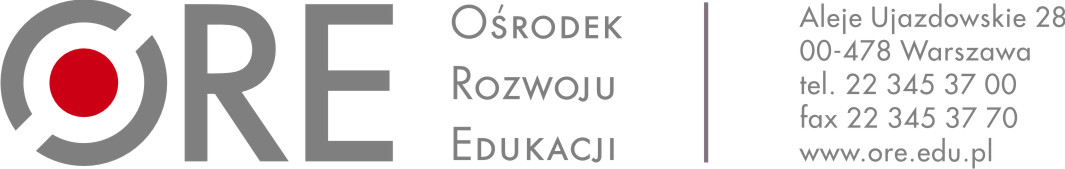 ZAPYTANIE OFERTOWEI. Zamawiający:Ośrodek Rozwoju Edukacji w WarszawieAleje Ujazdowskie 2800-478 Warszawazwraca się do Państwa z zapytaniem ofertowym na:Wykonanie materiałów konferencyjnych wraz z dostawą do siedziby głównej ORE w Warszawie.II. Osoba nadzorująca realizację zamówienia ze strony Zamawiającego:Piotr Czajka tel. 22 345 37 00 wew. 438, e-mail: piotr.czajka@ore.edu.plIII. Szczegółowy opis przedmiotu Zamówienia Przedmiotem zamówienia jest wykonanie materiałów konferencyjnych wraz z dostawą zgodnie z poniższą specyfikacją:Termin wykonania zamówieniaWykonawca dostarczy przedmiot umowy do siedziby Zamawiającego, tj. Ośrodka Rozwoju Edukacji 
w Warszawie, Aleje Ujazdowskie 28, 00-478 Warszawa, transportem Wykonawcy na jego koszt 
i ryzyko w terminie do dnia 14 grudnia 2018 r. do godz. 15:00. Wykonawca powiadomi Zamawiającego o planowanym terminie dostawy z wyprzedzeniem 2 dni roboczych. Okres gwarancjiWykonawca udzieli 6 miesięcznej gwarancji na przedmiot zamówienia.Dodatkowe warunki umowy Wykonawca zobowiązuje się dostarczyć Zamawiającemu do akceptacji drogą elektroniczną pliki poglądowe zamawianych produktów, zgodnie z przesłanymi projektami. Zamawiający zaakceptuje wzory materiałów lub zgłosi uwagi w formie e-maila w terminie 1 dnia roboczego. Wykonawca będzie zobowiązany uwzględnić je i przedstawić w terminie 1 dnia roboczego poprawione projekty materiałów do ponownej akceptacji. Wykonawca dostarczy materiały do siedziby Zamawiającego w opakowaniach zbiorczych po 100 szt. (ewentualnie w innych porcjach, po uzgodnieniu z Zamawiającym) sukcesywnie, w terminie nie później niż do dnia 14 grudnia 2018 r. do godz. 15:00.Przez dni robocze należy rozumieć dni od poniedziałku do piątku z wyłączeniem dni ustawowych wolnych od pracy. PłatnośćWykonawca wystawi fakturę VAT za wykonanie przedmiotu Umowy.Podstawę do wystawienia faktury stanowić będzie Protokół Odbioru, podpisany przez Zamawiającego i Wykonawcę bez żadnych zastrzeżeń oraz przekazanie Zamawiającemu ostatecznych projektów nadruków na wszystkich materiałach konferencyjnych lub ostatecznych wersji wydruków tych materiałów, na płycie CD w formie edytowalnej.Zamawiający dokona płatności wynagrodzenia przelewem na rachunek bankowy Wykonawcy wskazany na fakturze w terminie do 30 dni licząc od daty dostarczenia prawidłowo wystawionej faktury.IV. Wymagania związane z wykonaniem zamówienia:O udzielenie Zamówienia mogą ubiegać się Wykonawcy, którzy spełniają warunki, dotyczące:posiadania uprawnień do wykonywania określonej działalności lub czynności, jeżeli przepisy prawa nakładają obowiązek ich posiadania;posiadania wiedzy i doświadczenia;dysponowania odpowiednim potencjałem technicznym oraz osobami zdolnymi do wykonania Zamówienia;sytuacji ekonomicznej i finansowej. V. Ofertę należy złożyć w formie skanu na adrespiotr.czajka@ore.edu.pl. Oferta powinna być przesłana/złożona na formularzu ofertowym stanowiącym załącznik do zapytania ofertowego do dnia 5 grudnia 2018 r. Zamawiający zastrzega sobie prawo niewyłonienia Wykonawcy bez podania przyczyny. Zamawiający zastrzega sobie prawo niepodpisania umowy bez podania przyczyny. Uwaga: W razie dodatkowych wyjaśnień i informacji, pytania proszę kierować do: Piotr Czajka tel. 22 345 37 00 wew. 438, e-mail: piotr.czajka@ore.edu.plTermin związania ofertą: 30 dni Zamawiający nie dopuszcza składania ofert częściowychOferta powinna być podpisana przez osobę/y uprawnione/ą do reprezentowania Wykonawcy
i złożona na formularzu ofertowym stanowiącym załącznik do zapytania ofertowego. Akceptujemy skan dokumentu podpisanego przez osoby uprawnione do reprezentowania Wykonawcy.VI. Kryterium oceny ofert: Przy wyborze oferty najkorzystniejszej Zamawiający będzie stosował następujące kryteria i ich wagi: Zamawiający informuje, iż oferty będę oceniane według następującego kryterium: Cena – 100%Cena – punkty za kryterium cena z formalnej oferty brutto zostaną obliczone wg następującego wzoru:gdzie:Zamawiający wybierze ofertę z największą ilością uzyskanych punktów.VII. Oferty złożone po terminie wskazanym w pkt. V nie zostaną rozpatrzone.VIII. Klauzula informacyjnaZgodnie z art. 13 ust. 1 i 2 „Rozporządzenia Parlamentu Europejskiego i Rady Europy (UE) 2016/679 
z dnia 27 kwietnia 2016 r. w sprawie ochrony osób fizycznych w związku z przetwarzaniem danych osobowych i w sprawie swobodnego przepływu takich danych oraz uchylenia dyrektywy 95/46/679 – ogólne rozporządzenie o ochronie danych” (dalej jako: RODO), Zamawiający niniejszym informuje, że:Administratorem danych osobowych Wykonawcy jest Ośrodek Rozwoju Edukacji z siedzibą 
w Warszawie (00-478), Aleje Ujazdowskie 28.Kontakt z Inspektorem Ochrony Danych - iod@ore.edu.pl.Dane osobowe Wykonawcy przetwarzane będą wyłącznie w celu realizacji  niniejszej umowy 
- na podstawie Art. 6 ust. 1 lit. b i c ogólnego rozporządzenia o ochronie danych osobowych 
z dnia 27 kwietnia 2016 r.;Odbiorcą danych osobowych Wykonawcy będą podmioty upoważnione do ich otrzymania na podstawie obowiązujących przepisów prawa (np. urząd skarbowy, Zakład Ubezpieczeń Społecznych) oraz podmioty świadczące usługi na rzecz administratora: archiwizacyjne, informatyczne, prawne;Dane osobowe Wykonawcy będą przechowywane przez okres wykonywania umowy, 
do momentu wygaśnięcia obowiązków przetwarzania danych wynikających z przepisów prawa oraz do momentu przedawnienia roszczeń wynikających z umowy;Wykonawca ma prawo do żądania od administratora dostępu do danych osobowych, 
ich sprostowania lub ograniczenia przetwarzania;Wykonawca ma prawo wniesienia skargi do Prezesa Urzędu Ochrony Danych Osobowych;W odniesieniu do danych osobowych Wykonawcy decyzje nie będą podejmowane w sposób zautomatyzowany, nie będą one również profilowane; Podanie danych osobowych jest dobrowolne, jednakże odmowa ich podania może skutkować odmową zawarcia umowy.Zamawiający zastrzega sobie możliwość unieważnienia postępowania bez podania przyczyny na każdym jego etapie. sporządził: ………………………………..……………………………….(data, podpis, pieczątka)sprawdził:……………………………………………………………………	      (kierownik komórki organizacyjnej/data, podpis, pieczątka)……………….………………………………miejscowość, data..…………………………………………………………………Zatwierdzenie Kierownika Zamawiającego lub osoby upoważnionej (podpis, pieczątka)Załącznik: Formularz ofertowy.Załącznik nr 1 do zapytania ofertowegoFORMULARZ OFERTOWYPieczątka WykonawcyOFERTANazwa Wykonawcy (wykonawców występujących wspólnie):…......................................................................................................................................Adres: …..........................................................................................................................TEL. …......…………….............………………………………………………. REGON: …………………….............…………………………………………NIP: …………………………………….............………………………………Adres e-mail do korespondencji: ……………………@....................................................W odpowiedzi na zapytanie ofertowe na „…………………………………………………………………………”, oferujemy wykonanie przedmiotu zamówienia zgodnie z warunkami i terminami ujętymi w treści zapytania za kwotę: netto: ................................................................................... zł słownie netto: .........................................................................podatek VAT ......% tj. ............. zł brutto: ................................................................................ zł słownie brutto: ......................................................................Oświadczamy, że: zapoznaliśmy się z zapisami Zapytania ofertowego i nie wnosimy do niego żadnych zastrzeżeń; akceptujemy przekazany przez Zamawiającego opis przedmiotu zamówienia, zawarty w pkt…. Zapytania ofertowego/Załączniku nr … do Zapytania ofertowego;uzyskaliśmy konieczne informacje i wyjaśnienia do przygotowania oferty; uważamy się związani niniejszą ofertą na czas … dni od terminu składania ofert określonego
w Zapytaniu ofertowym; wypełniłem obowiązki informacyjne przewidziane w art. 13 lub art. 14 RODO wobec osób fizycznych, od których dane osobowe bezpośrednio lub pośrednio pozyskałem w celu ubiegania się o udzielenie zamówienia publicznego w niniejszym postępowaniu.Zobowiązujemy się do: realizacji przedmiotu zamówienia z należytą starannością w rozumieniu Kodeksu Cywilnego 
i zgodnie z Zapytaniem,wykonania zamówienia w terminie ……………………………………………………..			……………………………..                                       (miejscowość i data)__________________________(Podpis osoby lub osób uprawnionych do reprezentowania Wykonawcy)Lp.Nazwa artykułuSzczegółowy opis artykułuLiczba egzem-plarzy1notes A5 (148x210 mm) z nadrukiem oraz logo OREOpis: okładka (front + podkład z jednego kawałka, karton 250-300 g bez łączenia, dodatkowo folia po całości, wnętrze (offset 100 g, kratka, minimum 30 kartek, bloczek klejony), druk (kolory: wnętrze (1+0), okładka – przód i tył (4+0) cmyk) wymiary (A5 w pionie); grzbiet – krótki bok; przygotowanie do druku według wzoru dostarczonego przez zamawiającego20002długopis metalowy z logo OREDługopis metalowy w kolorze srebrnym (matowym), uchwyt do trzymania 
i obręcz w kolorze srebrnym. Klip równy w kolorze srebrnym. Wkład wymienny z ostro zakończoną cienko piszącą końcówką, tusz niebieski. Zmiana kolorystyki długopisu wymaga akceptacji zamawiającego; nadruk: na obudowie długopisu grawerowane logo.20003Pamięć USB (pendrive) 8 GB z logo OREInterfejs min. USB 2.0 lub USB 3.0; kompatybilność z systemem operacyjnym Windows 10/8.1/8/7/Vista/XP, Mac OS 10.3.x, Linux 2.6.x; plastikowa obudowa (powlekana gumą) z obracającą się o 360 stopni metalową osłoną, na osłonie grawer laserowy lub nadruk loga; pojemność 8 GB; kolor plastiku: ciemnoczerwony; gwarancja 12 m-cy500COznacza liczbę punktów uzyskanych w kryterium cena z formalnej oceny brutto, 1% = 1 pktOznacza cenę brutto najtańszej z ofertOznacza cenę brutto ocenianej ofertyLp.Nazwa artykułuSzczegółowy opis artykułuLiczba egzemplarzyCena jednostkowaWartość netto PLN Wartość brutto PLN1notes A5 (148x210 mm) z nadrukiem oraz logo OREOpis: okładka (front + podkład z jednego kawałka, karton 250-300 g bez łączenia, dodatkowo folia po całości, wnętrze (offset 100 g, kratka, minimum 30 kartek, bloczek klejony), druk (kolory: wnętrze (1+0), okładka – przód i tył (4+0) cmyk) wymiary (A5 w pionie); grzbiet – krótki bok; przygotowanie do druku według wzoru dostarczonego przez zamawiającego20002długopis metalowy z logo OREDługopis metalowy w kolorze srebrnym (matowym), uchwyt do trzymania i obręcz w kolorze srebrnym. Klip równy w kolorze srebrnym. Wkład wymienny z ostro zakończoną cienko piszącą końcówką, tusz niebieski. Zmiana kolorystyki długopisu wymaga akceptacji zamawiającego; nadruk: na obudowie długopisu grawerowane logo.20003Pamięć USB (pendrive) 8 GB z logo OREInterfejs min. USB 2.0 lub USB 3.0; kompatybilność z systemem operacyjnym Windows 10/8.1/8/7/Vista/XP, Mac OS 10.3.x, Linux 2.6.x; plastikowa obudowa (powlekana gumą) z obracającą się o 360 stopni metalową osłoną, na osłonie grawer laserowy lub nadruk loga; pojemność 8 GB; kolor plastiku: ciemnoczerwony; gwarancja 12 m-cy500